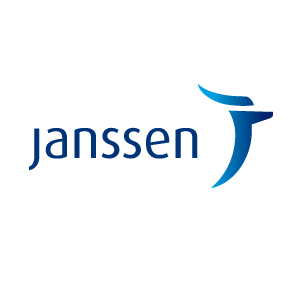 The Prostate Cancer Registry Fact SheetOVERVIEWThe Prostate Cancer Registry is the first and largest prospective observational database of patients with metastatic castration-resistant prostate cancer (mCRPC)The Registry has the capacity to address the key medical and scientific questions concerning the optimal care of mCRPC patients in routine practiceA total of 3,000 patients are expected to enrol in the registry with a final analysis expected to take place in 20191Limited data regarding mCRPC treatment patterns and outcomes in routine practice exists Real-world studies can offer insights into the experiences of mCRPC patients with pre-existing medical conditions who are usually excluded from controlled clinical trialsThis Registry was set up to provide a large set of real world data in order to address the key medical and scientific questions concerning the optimal care of mCRPC patients in routine practice, such as:treatment sequencing & outcomesimpact on quality of lifemedical resource utilisationpatient safetyThe Registry was initiated in 2013 and is looking to enrol 3000 mCRPC patients over 5.5 years, following them up for a maximum of three years. The final analysis is planned to take place in 20191Scope:The Registry is the largest real-world study in mCRPC, following the highest number of patients in the most countries across Europe to date1 The Registry is a prospective, non-interventional, multicentre registry of men with mCRPC, aged 18 or older and managed in a range of oncology and urology settings1To date, over 2500 patients with mCRPC from 192 centres in 16 countries have been enrolled to the study1Design:The Registry was designed in consultation with specialists in mCRPC, aiming to reflect routine clinical practice by enrolling a broad range of patients with mCRPC1 Patients are enrolled upon initiating a mCRPC treatment or a period of surveillance, defined as not currently receiving an active treatment for castration resistance1Information on disease history is collected at enrolment and this is followed by prospective data capture of patient characteristics, clinical status, disease management, quality of life, medical resource utilisation and outcomes, including survival1The first analysis reports on data of 505 patients enrolled between June 2013 and January 2014 and followed for up to 9 months1Results indicated that:Demographics and disease characteristics:Real-life population has a mean age of 71.5 years and a high incidence of comorbidities (62.8%), the most common being cardiovascular disease (54.9%) and hypertension (44.6%)179.2% were also receiving concomitant medications, 41.4 percent of patients had previously received chemotherapy and 58.6 percent were chemotherapy-naïve at enrolment1Majority (59.8%) of patients at initial diagnosis had a Gleason score of 8 or higher and almost half (45.7%) had distant metastases1Treatment:76% of patients initiated a new treatment for mCRPC during the first 9 months of follow-up1- ENDS –References RATIONALE & BACKGROUNDSCOPE AND DESIGN FIRST ANALYSIS OF DATA